Mike ElliottClerkNormanton on the Wolds Parish Council 19-21 Main StreetKeyworthNottinghamNG12 5AAelliottnews@btconnect.comDear Mr ElliottRushcliffe list of Community Assets Formal Decision – Plough Inn, Old Melton Road, Normanton on the Wolds, Nottingham NG12 5NNI refer to my letter informing you that Rushcliffe Borough Council has received a formal nomination under section 89 of the Localism Act 2011 to have Plough Inn, Old Melton Road, Normanton on the Wolds, Nottingham NG12 5NN included in the statutory list of Assets of Community Value within Rushcliffe.  I have now considered the nomination based on the statutory provisions and comments received and it is my decision to formally register the Plough Inn, Old Melton Road, Normanton on the Wolds, Nottingham NG12 5NN (shown edged on the attached plan) as an asset of community value.  The reason for listing is as follows: the nomination by Nottingham CAMRA was properly made; the land is not an excluded category under the Regulations; the land is considered to meet the statutory criteria for an asset of community value as their current use as a community sports ground furthers the social well-being or social interests of the local community; and It is realistic to think that the site could continue to further the social well-being or interests of the community, whether through that or another community use for the next five years.The site will now be added to Rushcliffe Borough Council’s list of assets of community value. Information concerning the consequences of listing can be found in the enclosed leaflet.Yours sincerely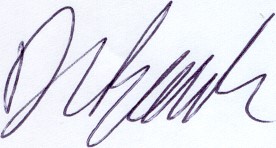 Dave BanksExecutive Manager (Communities) When telephoning, please ask for : Community DevelopmentWhen telephoning, please ask for : Community DevelopmentTelephone no : 0115 9819911Telephone no : 0115 9819911Email: communitydevelopment@rushcliffe.gov.ukEmail: communitydevelopment@rushcliffe.gov.ukOur Reference : Your Reference :Date : 13 May 2021